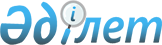 О внесении изменений в решение Восточно-Казахстанского областного маслихата от 9 октября 2020 года № 42/477-VI "Об утверждении Правил выпаса сельскохозяйственных животных в Восточно-Казахстанской области"Решение Восточно-Казахстанского областного маслихата от 5 мая 2022 года № 15/137-VІІ
      Восточно-Казахстанский областной маслихат РЕШИЛ:
      1. Внести в решение Восточно-Казахстанского областного маслихата от 9 октября 2020 года № 42/477-VI "Об утверждении Правил выпаса сельскохозяйственных животных в Восточно-Казахстанской области" (зарегистрировано в Реестре государственной регистрации нормативных правовых актов под № 7751) следующие изменения:
      в Правилах выпаса сельскохозяйственных животных в Восточно-Казахстанской области, утвержденных указанным решением:
      пункт 7 исключить;
      пункт 25 изложить в следующей редакции:
      "25. Скотопрогоны определяются местными исполнительными органами районов (городов) по согласованию с главными государственными ветеринарно-санитарными инспекторами соответствующих административно-территориальных единиц в соответствии с пунктом 3 статьи 21 Закона Республики Казахстан "О ветеринарии".". 
      2. Настоящее решение вводится в действие по истечении десяти календарных дней после дня его первого официального опубликования. 
					© 2012. РГП на ПХВ «Институт законодательства и правовой информации Республики Казахстан» Министерства юстиции Республики Казахстан
				
      Секретарь Восточно-Казахстанского областного маслихата 

Д. Рыпаков
